Année universitaire 2021-2022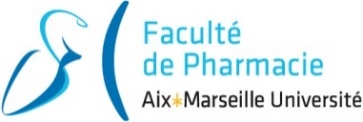 INSCRIPTIONS/REINSCRIPTIONS L’inscription administrative est annuelle, obligatoire et personnelle, renouvelable au début de chaque année universitaire. Elle se traduit par le paiement des droits d’inscription et la délivrance d’un identifiant étudiant, une carte étudiant et d’un certificat de scolarité, permettant d’avoir un statut étudiant et autorisant aux étudiants l’accès aux bibliothèques, aux services du CROUS, aux activités culturelles et sportives ainsi qu’à l’environnement numérique de travail (E.N.T.). Pour plus d’information https://www.univ-amu.fr/fr/public/sinscrire-luniversiteLes inscriptions administratives pour la rentrée 2021-2022 commencent le 05 juillet 2021 et se déroulent selon le calendrier suivant :L’étudiant doit impérativement respecter ces dates d’inscriptions, lui permettant d’avoir accès aux différents services de l’ENT le plus tôt possible. Une inscription tardive engendra un retard aux niveaux des services numériques de l’université ainsi qu’aux services du CROUS, dès la rentrée universitaire.Le paiement des droits d’inscription par carte bancaire est vivement conseillé (paiement totalement sécurisé). Les boursiers sont exonérés du paiement des droits d’inscription sur présentation de la notification de bourse délivrée par le CROUS.AnnéeDébutFinDFGSP2 12/07/202117/09/2021DFGSP3, DFASP1 et 6ème année05/07/202117/09/2021DFASP2 05/07/202131/08/2021Licence professionnelle IPCS parcours : Produits de Santé et Cosmétiques05/07/202130/09/2021Master mention Ingénierie de la santéM1 Prévention des Risques et Nuisances Technologiques PRNT  M1 Médicaments et Produits de Santé MPS05/07/202130/09/2021Master mention Médicaments et Produits de Santé MPSM2 MPS : Drug Design DDM2 MPS : Pharmacocinétique PK,M2 MPS : Médicaments innovants diagnostics et thérapeutiquesM2 MPS : Dermo-cosmétologieM2 MPS : Digital Solutions for Pharmaceutical Sciences DIGIPHARM05/07/202130/09/2021Doctorat 1ère,2ème et 3ème année01/10/202130/11/2021DES11/10/202110/12/2021